ほ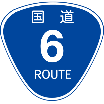 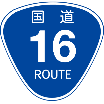 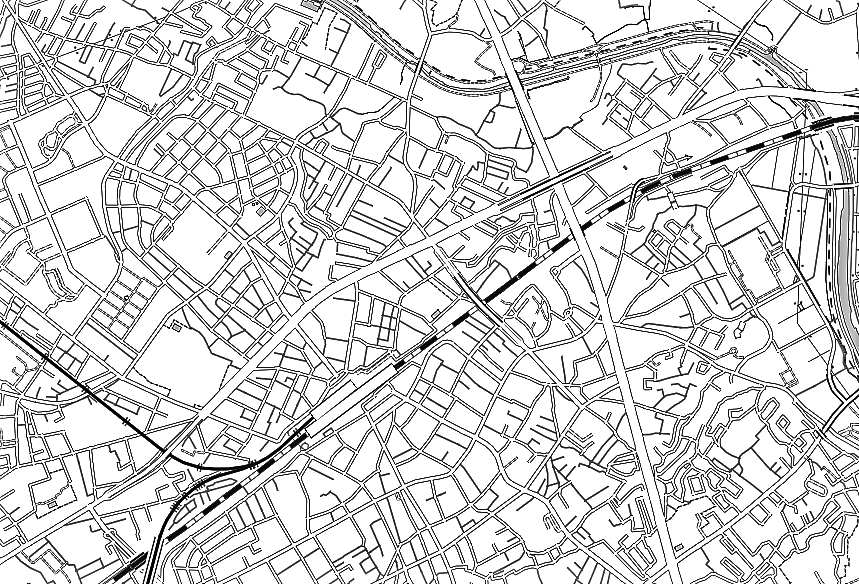 